Итоговая проверочная работа по окружающему миру 4 класс1 вариант1 уровень1.Запиши обобщающие слова для каждой пары рисунков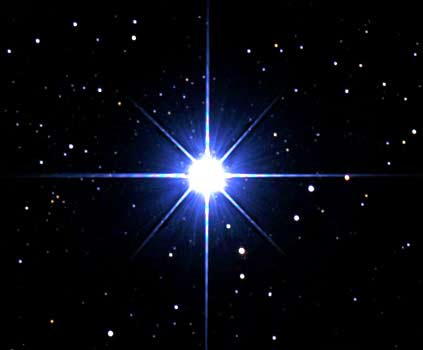 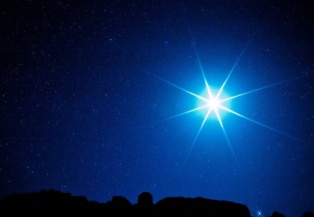 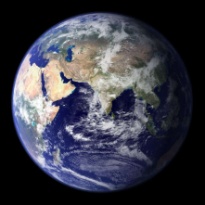 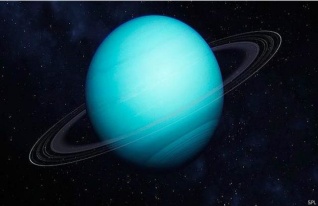 _____________________________                                _________________________________2.Рассмотри изображения растений. Соедини стрелочками изображение растения и его название.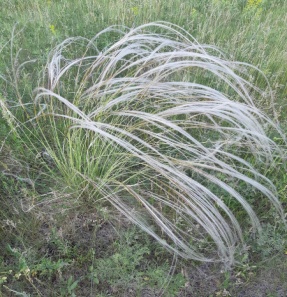 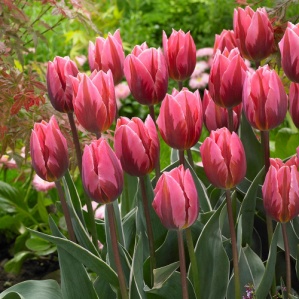 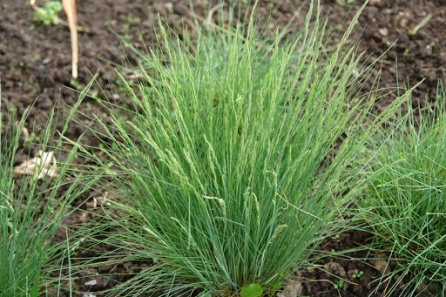 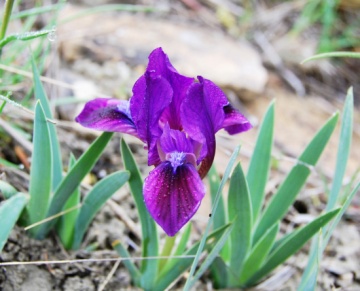 3. Пронумеруй последовательность событий.        Возникновение единого независимого Российского государства.        Поход на Русь во главе с ханом Батыем.       Куликовская битва.         Ледовое побоище 1240 года.        Правление князя Ивана Калиты.4.Соедини стрелочками дату и событие.5. Мой край расположен на материке:а) Африка;   б) Австралия;   в) Евразия;   г) Северная Америка.2 уровень1.Рассмотри рисунок и составь цепь питания зоны леса.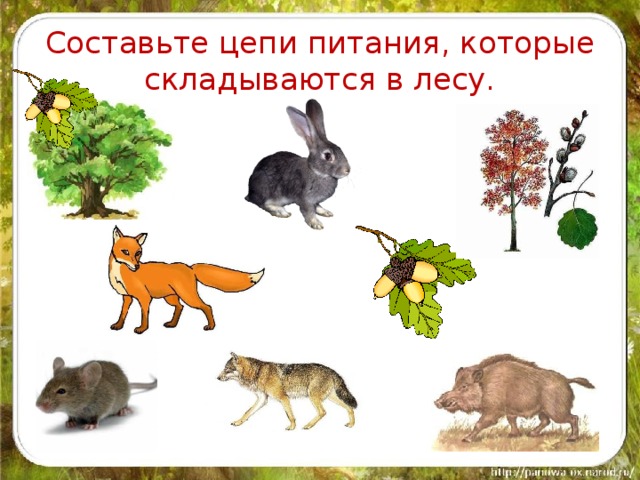 ______________________________________________________________________________________________________________________2.Какие права ребёнка отображены на этих фотографиях ?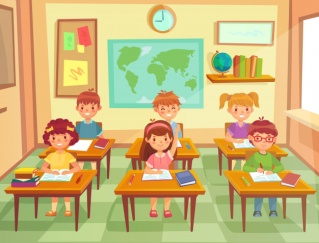 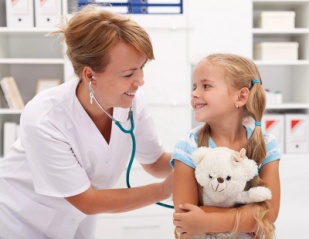 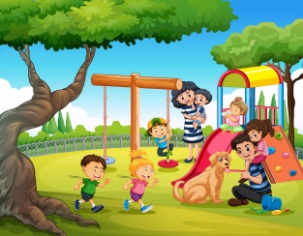 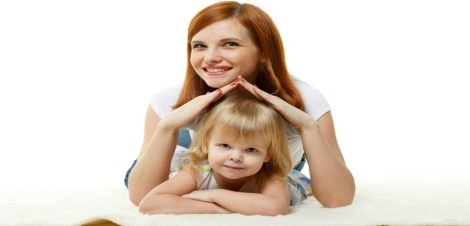 ________________________________________________________________________________________________________________________________________________________________________________________________________________________________________________________________________3.Отметьте +  Государственные символы Луганской Народной Республики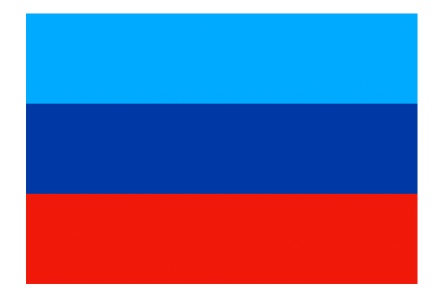 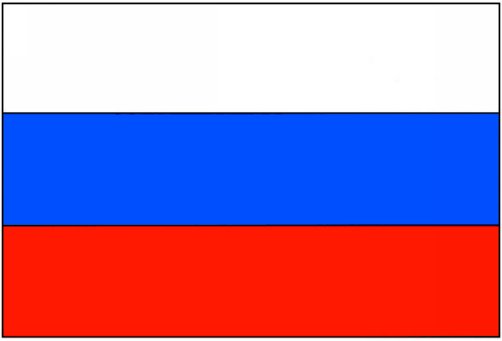 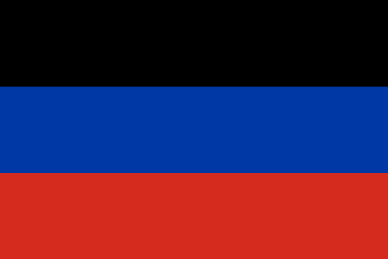 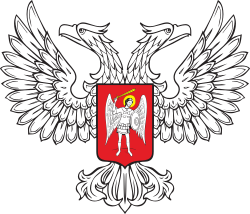 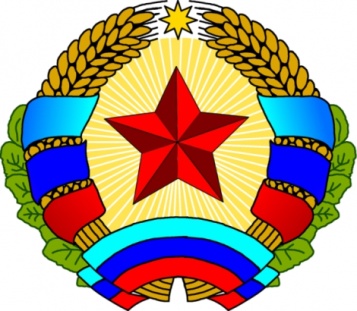 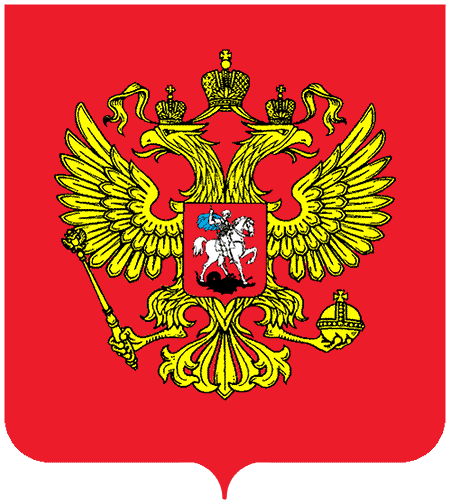 4. Кому из известных людей принадлежит псевдоним «Казак Луганский»?________________________________________________________________5.Запишите растения Луганской Народной Республики, которые занесены в Красную Книгу.__________________________________________________________________________________________________________________________________________________________________________________________________________________________________________________________________________________________________________________________________________2 вариант1 уровень1.Запиши обобщающие слова для каждой пары рисунков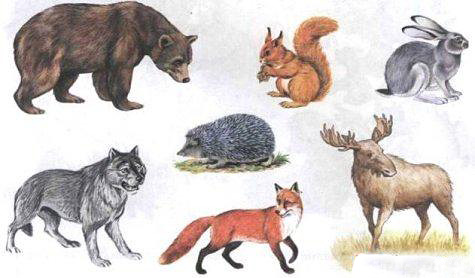 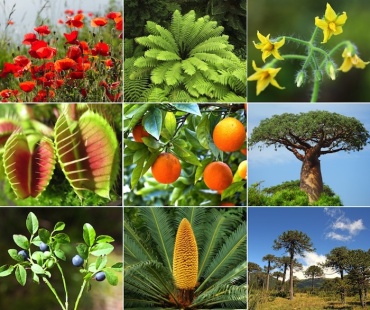 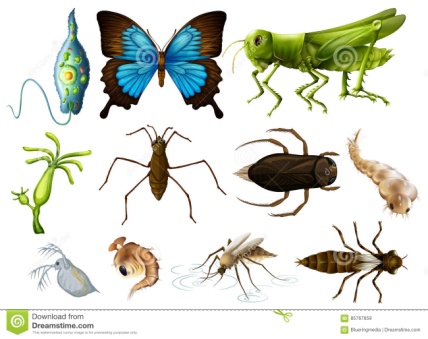    ____________________    _________________       ___________________2.Рассмотри изображения растений. Соедини стрелочками изображение растения и его название.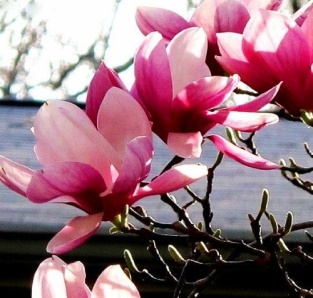 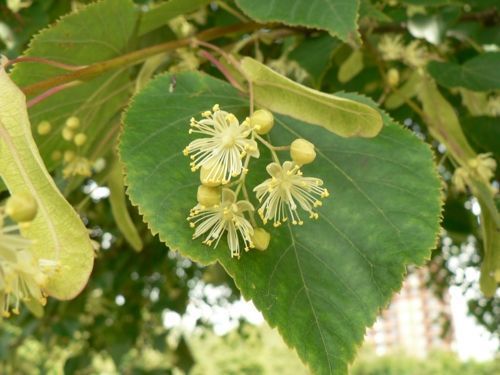 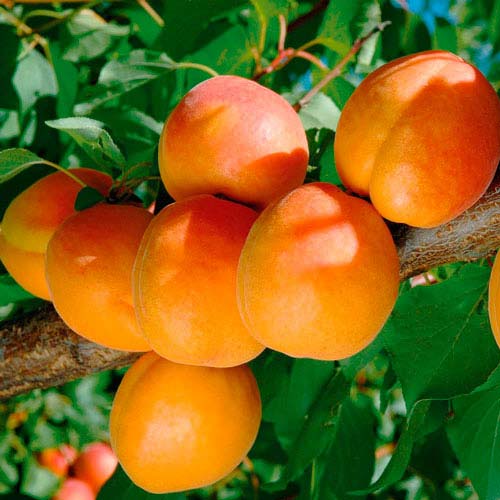 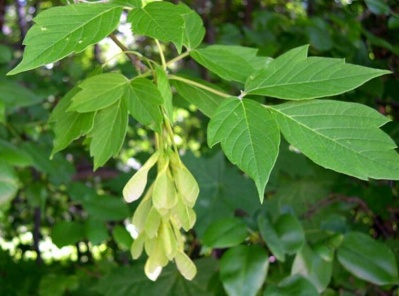 3. Заполните таблицу 4. Пронумеруй последовательность событий.        Гражданская война        Создание партии большевиков        Празднование 300-летия со дня избрания Романовых на царство        Октябрьская революция         Расстрел царской семьи         Первая мировая война5. Подчеркни лишнее слово в каждой строке:а) земляника, слива, просо, яблоко;б) рожь, морковь, тыква, томаты;в) ячмень, укроп, овес, гречиха;г) гладиолус, пион, смородина, астра.
2 уровень1. Какой из указанных материков был открыт русским мореплавателем? Напишите кем.а) № 1;   б) № 2);   в) № 3._______________________________________________________________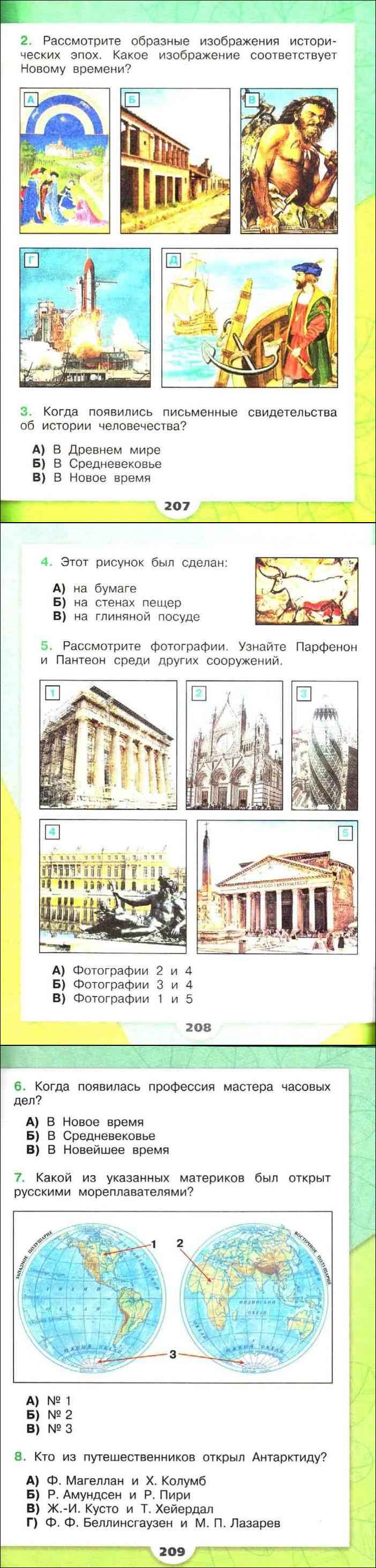 2. Соедини стрелочками названия праздника и соответствующую дату.3.Отметьте +  Государственные символы Луганской Народной Республики4. Кто составил "Толковый словарь живого великорусского языка" в 4 томах?________________________________________________________________5.Запишите животных Луганской Народной Республики, которые занесены в Красную Книгу.__________________________________________________________________________________________________________________________________________________________________________________________________________________________________________________________________________________________________________________________________________КРИТЕРИИ ОЦЕНИВАНИЯКаждый правильный ответ  1 уровня оценивается в 1 балл, 2 уровня- 2 балла.Оценка «5» - 14-15 баллов;              «4»- 9-13 баллов;              «3»- 4-8 баллов;              «2»- ниже 3 баллов.№ПолезноеископаемоеСлужит топливомИспользуется в строительствеИспользуют для получения металловИспользуют для изготовления пластмасс, красок1Нефть+--+2Уголь3Природный газ4Песок5Гранит